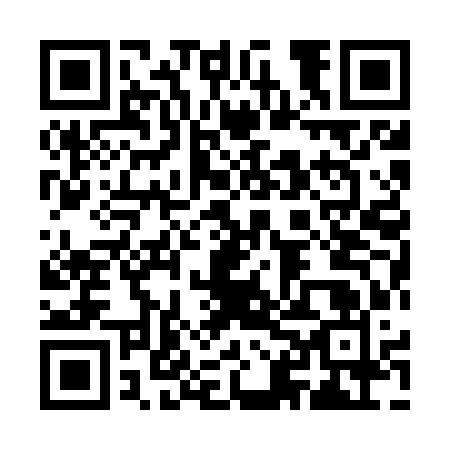 Ramadan times for Bitenai, LithuaniaMon 11 Mar 2024 - Wed 10 Apr 2024High Latitude Method: Angle Based RulePrayer Calculation Method: Muslim World LeagueAsar Calculation Method: HanafiPrayer times provided by https://www.salahtimes.comDateDayFajrSuhurSunriseDhuhrAsrIftarMaghribIsha11Mon4:544:546:5612:424:286:286:288:2312Tue4:524:526:5412:414:306:306:308:2513Wed4:494:496:5112:414:326:326:328:2714Thu4:464:466:4912:414:336:346:348:3015Fri4:434:436:4612:414:356:366:368:3216Sat4:404:406:4312:404:366:386:388:3417Sun4:374:376:4112:404:386:406:408:3618Mon4:344:346:3812:404:406:426:428:3919Tue4:324:326:3612:394:416:446:448:4120Wed4:294:296:3312:394:436:466:468:4321Thu4:264:266:3112:394:446:486:488:4622Fri4:234:236:2812:394:466:506:508:4823Sat4:194:196:2612:384:476:526:528:5124Sun4:164:166:2312:384:496:546:548:5325Mon4:134:136:2012:384:516:566:568:5526Tue4:104:106:1812:374:526:586:588:5827Wed4:074:076:1512:374:547:007:009:0028Thu4:044:046:1312:374:557:027:029:0329Fri4:014:016:1012:364:567:047:049:0530Sat3:573:576:0812:364:587:067:069:0831Sun4:544:547:051:365:598:088:0810:111Mon4:514:517:031:366:018:108:1010:132Tue4:474:477:001:356:028:128:1210:163Wed4:444:446:571:356:048:148:1410:194Thu4:404:406:551:356:058:168:1610:215Fri4:374:376:521:346:078:178:1710:246Sat4:334:336:501:346:088:198:1910:277Sun4:304:306:471:346:098:218:2110:308Mon4:264:266:451:346:118:238:2310:339Tue4:234:236:421:336:128:258:2510:3610Wed4:194:196:401:336:138:278:2710:39